SECTION 1: PRODUCT AND COMPANY IDENTIFICATIONSECTION 2: HAZARDS IDENTIFICATIONSECTION 3: COMPOSITION/INFORMATION ON INGREDIENTSSECTION 4: FIRST AID MEASURESSECTION 5: FIRE-FIGHTING MEASURESSECTION 6: ACCIDENTAL RELEASE MEASURESSECTION 7: HANDLING AND STORAGESECTION 8: EXPOSURE CONTROLS/PERSONAL PROTECTION              SECTION 9: PHYSICAL AND CHEMICAL PROPERTIESSECTION 10: STABILITY AND REACTIVITYSECTION 11: TOXICOLOGICAL INFORMATIONExposure routes: Inhalation, Skin Contact, Eye ContactSECTION 12: ECOLOGICAL INFORMATIONSECTION 13: DISPOSAL CONSIDERATIONSSECTION 14: TRANSPORT INFORMATIONSECTION 15: REGULATORY INFORMATIONSECTION 16: OTHER INFORMATIONDisclaimer: We believe the statements, technical information and recommendations contained herein are reliable, but they are given without warranty or guarantee of any kind. The information contained in this document applies to this specific material as supplied. It may not be valid for this material if it is used in combination with any other materials. It is the user’s responsibility to satisfy oneself as to the suitability and completeness of this information for the user’s own particular use.Product identifierProduct identifierChemical NameMixtureCAS No.	MixtureTrade NameCORE SPRAY GLUEProduct CodeM-5575Relevant identified uses of the substance or mixture and uses advised againstRelevant identified uses of the substance or mixture and uses advised againstRelevant identified uses of the substance or mixture and uses advised againstIdentified Use(s)Adhesive ProductUses Advised AgainstNoneCompany IdentificationSpray Products CorporationP.O. Box 737Norristown, PA  19404Telephone(610) 277-1010Fax(610) 277-4390E-Mail (competent person)johnd@sprayproducts.com  Emergency telephone numberEmergency telephone numberEmergency Phone No.Transportation Emergency: CHEMTREC 24 hr. 1-800-424-9300 / 1 (703) 527-3887 (Collect calls accepted)Classification of the substance or mixtureClassification of the substance or mixtureClassification of the substance or mixtureOSHA HCS (29 CFR 1910.1200)Flam. Aerosol 1; Liquefied gas; Eye Irrit. 2; Skin Irrit. 2; Repr. 2; STOT SE 3; STOT RE 2; Asp. Tox. 1Label elementsLabel elementsLabel elementsHazard Symbol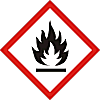 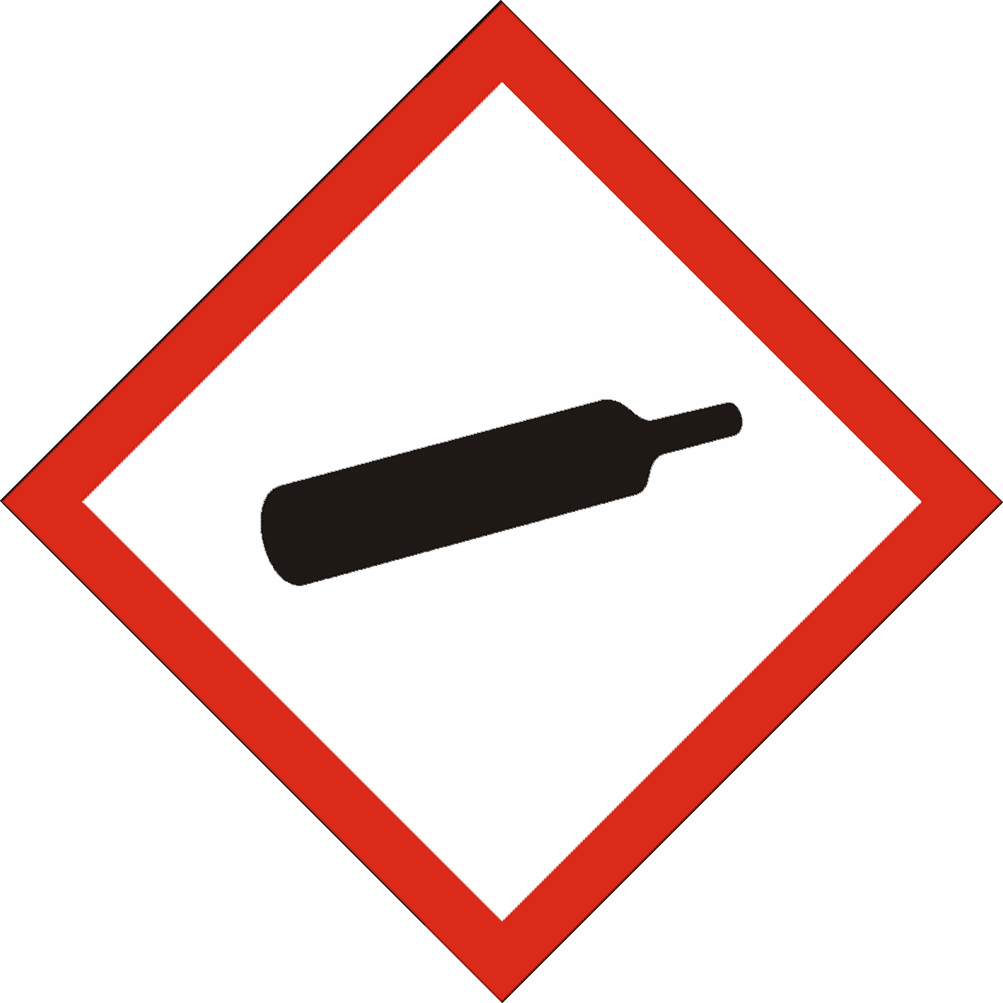 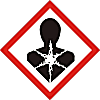 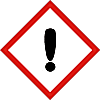 Signal word(s)DANGERHazard Statement(s)Extremely flammable aerosol.Contains gas under pressure; may explode if heated.Causes serious eye irritation.Causes skin irritation.Suspected of damaging fertility or the unborn child.May cause damage to organs through prolonged or repeated exposure: Central Nervous  System, Route: InhalationMay cause drowsiness or dizziness. May be fatal if swallowed and enters airways.Precautionary Statement(s)Obtain special instructions before use.Do not handle until all safety precautions have been read and understood.Keep away from heat/sparks/open flames/hot surfaces. – No smoking.Do not spray on an open flame or other ignition source.Do not pierce or burn, even after use.Avoid breathing spray.Wear protective gloves/eye protection.Wash hands and exposed skin after use.Use only outdoors or in a well-ventilated area.Protect from sunlight and do not expose to temperatures exceeding 50 ºC/122 ºF.Other hazardsOther hazardsNoneAdditional Information -  None* The exact percentage withheld as a trade secret in accordance with 29 CFR 1910.1200.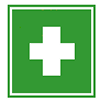 Description of first aid measuresDescription of first aid measuresInhalationInhalationRemove person to fresh air and keep comfortable for breathing. If breathing is labored, administer oxygen. If symptoms develop, obtain medical attention.Skin ContactSkin ContactWash affected skin with soap and water. If skin irritation occurs, get medical advice/attention. Take off contaminated clothing and wash it before reuse.Eye ContactEye ContactRinse cautiously with water for several minutes. Remove contact lenses, if present and easy to do. Continue rinsing.  Get medical attention if eye irritation develops or persists.IngestionIngestionDo not give anything by mouth to an unconscious person. Do NOT induce vomiting. Get medical attention immediately.Most important symptoms and effects, both acute and delayedMost important symptoms and effects, both acute and delayedMost important symptoms and effects, both acute and delayedAspiration of droplets may cause pulmonary oedema.Indication of any immediate medical attention and special treatment neededIndication of any immediate medical attention and special treatment neededIndication of any immediate medical attention and special treatment neededIF SWALLOWED: Immediately call a POISON CENTER or doctor/physician.Extinguishing Media -Suitable Extinguishing Media -Suitable Extinguishing MediaExtinguish with carbon dioxide, dry chemical, foam or water spray.Extinguish with carbon dioxide, dry chemical, foam or water spray. -Unsuitable Extinguishing Media -Unsuitable Extinguishing MediaDo not use water jet.Do not use water jet.Special hazards arising from the substance or mixtureSpecial hazards arising from the substance or mixtureHighly flammable vapor (flash point below 23°C).Highly flammable vapor (flash point below 23°C).Advice for fire-fightersAdvice for fire-fightersA self contained breathing apparatus and suitable protective clothing should be worn in fire conditions. Keep containers cool by spraying with water if exposed to fire.A self contained breathing apparatus and suitable protective clothing should be worn in fire conditions. Keep containers cool by spraying with water if exposed to fire.Personal precautions, protective equipment and emergency proceduresKeep away from heat/sparks/open flames/hot surfaces. – No smoking. Avoid contact with skin and eyes.  Avoid breathing spray. Wear protective gloves/eye protection.Environmental precautionsPrevent liquid entering sewers, basements and work pits. Methods and material for containment and cleaning upCover spills with inert absorbent material. Transfer to a container for disposal or recovery.Reference to other sectionsNoneAdditional InformationNonePrecautions for safe handlingKeep away from heat/sparks/open flames/hot surfaces. – No smoking. Avoid contact with skin and eyes. Use product in a well-ventilated area only. Avoid breathing spray.Keep away from heat/sparks/open flames/hot surfaces. – No smoking. Avoid contact with skin and eyes. Use product in a well-ventilated area only. Avoid breathing spray.Conditions for safe storage, including any incompatibilitiesConditions for safe storage, including any incompatibilities -Storage temperature Keep in a cool, well ventilated place. Protect from sunlight. Store at temperatures not exceeding 50 °C / 122 °F.  Keep container tightly closed.Keep in a cool, well ventilated place. Protect from sunlight. Store at temperatures not exceeding 50 °C / 122 °F.  Keep container tightly closed. -Incompatible materialsThis product should be stored away from sources of strong heat and oxidizing chemicals. Also avoid: acids, bases, reducing agents, peroxides, amines, ammonia, chlorine and halogens.This product should be stored away from sources of strong heat and oxidizing chemicals. Also avoid: acids, bases, reducing agents, peroxides, amines, ammonia, chlorine and halogens.Specific end use(s)Adhesive ProductAdhesive ProductOccupational Exposure LimitsOccupational Exposure LimitsOccupational Exposure Limits^NIC = Notice of Intended Changes (ACGIH®); #Assure minimum oxygen content of work atmosphere.^NIC = Notice of Intended Changes (ACGIH®); #Assure minimum oxygen content of work atmosphere.^NIC = Notice of Intended Changes (ACGIH®); #Assure minimum oxygen content of work atmosphere.^NIC = Notice of Intended Changes (ACGIH®); #Assure minimum oxygen content of work atmosphere.^NIC = Notice of Intended Changes (ACGIH®); #Assure minimum oxygen content of work atmosphere.Recommended monitoring methodRecommended monitoring methodNIOSH 1500 (hydrocarbons, B.P. 36 - 126 ºC); NIOSH 1300 (Ketones I).NIOSH 1500 (hydrocarbons, B.P. 36 - 126 ºC); NIOSH 1300 (Ketones I).NIOSH 1500 (hydrocarbons, B.P. 36 - 126 ºC); NIOSH 1300 (Ketones I).Exposure controlsExposure controlsExposure controlsExposure controlsAppropriate engineering controlsAppropriate engineering controlsAppropriate engineering controlsAppropriate engineering controlsProvide adequate ventilation to ensure that the occupational exposure limit is not exceeded.Personal protection equipmentPersonal protection equipmentPersonal protection equipmentPersonal protection equipmentEye/face protection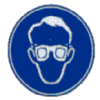 Eye/face protectionEye/face protectionWear protective eyewear (goggles, face shield, or safety glasses).Skin protection (Hand protection/ Other)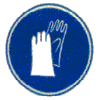 Skin protection (Hand protection/ Other)Skin protection (Hand protection/ Other)Wear suitable gloves if prolonged skin contact is likely. Check with protective equipment manufacturer's data.Respiratory protection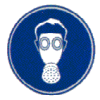 Respiratory protectionRespiratory protectionNormally no personal respiratory protection is necessary. In case of insufficient ventilation, wear suitable respiratory equipment. Check with protective equipment manufacturer's data.Thermal hazardsThermal hazardsThermal hazardsNot normally required. Use gloves with insulation for thermal protection, when needed.Environmental Exposure ControlsEnvironmental Exposure ControlsEnvironmental Exposure ControlsEnvironmental Exposure ControlsNone knownInformation on basic physical and chemical propertiesInformation on basic physical and chemical propertiesAppearance Aerosol sprayColor.ColorlessOdorNot availableOdor Threshold (ppm)Not availablepH (Value)Not availableMelting Point (°C) / Freezing Point (°C)Not availableBoiling point/boiling range (°C):Not availableFlash Point (°C)-104 (Propane)Evaporation RateNot availableFlammability (solid, gas)Extremely flammable aerosol.Explosive Limit Ranges2.1% - 9.5% v/v (Propane)Vapor pressure (Pascal)ca. 95 x 104 (Propane)Vapor Density (Air=1)ca. 1.56 @ 0ºC (Propane)Density (g/ml)Not availableSolubility (Water)Not availableSolubility (Other)Not availablePartition Coefficient (n-Octanol/water)Not availableAuto Ignition Point  (°C)450 (Propane)Decomposition Temperature (°C)Not availableKinematic Viscosity cSt<20.5 @ 40°CExplosive propertiesNot explosive.Oxidizing propertiesNot oxidizing.Other informationNot availableReactivityStable under normal conditions.Chemical stabilityStable.Possibility of hazardous reactionsNone anticipated.Conditions to avoidAvoid contact with heat and ignition sources.Incompatible materialsThis product should be stored away from sources of strong heat and oxidizing chemicals. Also avoid: acids, bases, reducing agents, peroxides, amines, ammonia, chlorine and halogens.Hazardous decomposition product(s)Forms carbon oxides under fire conditions.Information on toxicological effectsInformation on toxicological effectsn-Hexane (CAS No. 110-54-3):n-Hexane (CAS No. 110-54-3):Acute toxicity Oral: LD50 ≈16 g/kg-bw (May be fatal if swallowed and enters airways.)Dermal: LD50 >2 g/kg-bw. rabbitInhalation: LC50 > 17600 mg/m3 (Vapor), 24-hr. rat (May cause drowsiness or dizziness.)Irritation/CorrosivityCauses skin irritation. Repeated exposure may cause skin dryness or cracking.SensitizationIt is not a skin sensitizer.Repeated dose toxicityLOAEL: 37973 mg/kg (101 days, oral, rat, CNS effects)NOAEL: 1135 mg/kg (101 days, oral, rat, CNS effects) NOAEC: 1760 mg/m3 (90 day, inhal., female mice, nasal lesions)LOAEC: 3000 ppm  (12 hr a day for 16 weeks, inhal., rat, CNS effectsCarcinogenicity (By analogy with similar materials)NOEL: 31736 mg/m3 (2 years, inhal. Oncogenic effects)MutagenicityThere is no evidence of mutagenic potential.Reproductive toxicityStudies in animals have shown that repeated exposures produce adverse reproductive effects.Acetone (CAS No. 67-64-1):Acetone (CAS No. 67-64-1):Acute toxicityOral LD50 = 5800 mg/kg (rat)Dermal LD50 >15800 mg/kg (rabbit) Inhalation LC50 76 mg/L (4 hour(s)) (rat) - Vapours may cause drowsiness and dizziness.Irritation / CorrosivityCauses serious eye irritation. Repeated exposure may cause skin dryness or cracking.SensitisationIt is not a skin sensitiser.Repeated dose toxicityOral NOAEL = 900 mg/kg/day (rat) (90-days)Inhalation NOAEL > 19,000 ppm (rat)CarcinogenicityIt is unlikely to present a carcinogenic hazard to man.MutagenicityNegativeToxicity for reproductionNegativeOther informationNone known.Ecotoxicityn-Hexane (CAS# 110-54-3):n-Hexane (CAS# 110-54-3):Short termLC50 (96 hour): >1000 µg/L (Oryzias latipes)LC50 (48 hour): 45 mmol/m3 (Daphnia magna, mortality)EC50 (96 hour): 2.66% (C. pyreniodosa)Long TermNOELR (28 days) 2.8 mg/l (Fish) QSARNOELR (21 days): 4.88 mg/l (Daphnia magna) QSARNOEL (96 hour) 2.077 mg/l (Algae) QSARAcetone (CAS No. 67-64-1):Acetone (CAS No. 67-64-1):Short termLC50 (96 hour): 5,540 mg/l (Rainbow Trout  (Oncorhynchus mykiss))LC50 (96 hour): 8,300 mg/l (Bluegill Sunfish  (Lepomis macrochirus))LC50 (48 hour(s)): 12,600 – 12,700 mg/l (Daphnia magna)EC50 (14 d): 3,020 mg/l (Algae (Chlorella pyrenoidosa)EC50 (15 min): 14,500 mg/l (Bacteria (Photobacterium  phosphoreum)Long TermNot available.Persistence and degradabilityReadily biodegradable.Bioaccumulative potential	Not available.Mobility in soilNot available.Results of PBT and vPvB assessmentNot available.Other adverse effectsNone known.Waste treatment methodsDisposal should be in accordance with local, state or national legislation. Consult an accredited waste disposal contractor or the local authority for advice.U.S. DOTSea transport(IMDG)Air transport (ICAO/IATA)UN number195019501950Proper Shipping NameAerosols, flammableAerosols, flammableAerosols, flammableTransport hazard class(es)2.12.12.1Packing groupNot applicableNot applicableNot applicableEnvironmental hazardsNone assignedNone assignedNone assignedSpecial precautions for userNone assignedNone assignedNone assignedTransport in bulk according to Annex II of MARPOL73/78 and the IBC Code: Not applicableTransport in bulk according to Annex II of MARPOL73/78 and the IBC Code: Not applicableTransport in bulk according to Annex II of MARPOL73/78 and the IBC Code: Not applicableTransport in bulk according to Annex II of MARPOL73/78 and the IBC Code: Not applicableSafety, health and environmental regulations/legislation specific for the substance or mixture:Safety, health and environmental regulations/legislation specific for the substance or mixture:Safety, health and environmental regulations/legislation specific for the substance or mixture:Safety, health and environmental regulations/legislation specific for the substance or mixture:Safety, health and environmental regulations/legislation specific for the substance or mixture:Safety, health and environmental regulations/legislation specific for the substance or mixture:Safety, health and environmental regulations/legislation specific for the substance or mixture:Safety, health and environmental regulations/legislation specific for the substance or mixture:Safety, health and environmental regulations/legislation specific for the substance or mixture:Safety, health and environmental regulations/legislation specific for the substance or mixture:Safety, health and environmental regulations/legislation specific for the substance or mixture:Safety, health and environmental regulations/legislation specific for the substance or mixture:Safety, health and environmental regulations/legislation specific for the substance or mixture:Safety, health and environmental regulations/legislation specific for the substance or mixture:TSCA (Toxic Substance Control Act) - Inventory Status: All components listed or polymer exempt.TSCA (Toxic Substance Control Act) - Inventory Status: All components listed or polymer exempt.TSCA (Toxic Substance Control Act) - Inventory Status: All components listed or polymer exempt.TSCA (Toxic Substance Control Act) - Inventory Status: All components listed or polymer exempt.TSCA (Toxic Substance Control Act) - Inventory Status: All components listed or polymer exempt.TSCA (Toxic Substance Control Act) - Inventory Status: All components listed or polymer exempt.TSCA (Toxic Substance Control Act) - Inventory Status: All components listed or polymer exempt.TSCA (Toxic Substance Control Act) - Inventory Status: All components listed or polymer exempt.TSCA (Toxic Substance Control Act) - Inventory Status: All components listed or polymer exempt.TSCA (Toxic Substance Control Act) - Inventory Status: All components listed or polymer exempt.TSCA (Toxic Substance Control Act) - Inventory Status: All components listed or polymer exempt.TSCA (Toxic Substance Control Act) - Inventory Status: All components listed or polymer exempt.TSCA (Toxic Substance Control Act) - Inventory Status: All components listed or polymer exempt.TSCA (Toxic Substance Control Act) - Inventory Status: All components listed or polymer exempt.Designated Hazardous Substances and Reportable Quantities (40 CFR 302.4):Designated Hazardous Substances and Reportable Quantities (40 CFR 302.4):Designated Hazardous Substances and Reportable Quantities (40 CFR 302.4):Designated Hazardous Substances and Reportable Quantities (40 CFR 302.4):Designated Hazardous Substances and Reportable Quantities (40 CFR 302.4):Designated Hazardous Substances and Reportable Quantities (40 CFR 302.4):Designated Hazardous Substances and Reportable Quantities (40 CFR 302.4):Designated Hazardous Substances and Reportable Quantities (40 CFR 302.4):Designated Hazardous Substances and Reportable Quantities (40 CFR 302.4):Designated Hazardous Substances and Reportable Quantities (40 CFR 302.4):Designated Hazardous Substances and Reportable Quantities (40 CFR 302.4):Designated Hazardous Substances and Reportable Quantities (40 CFR 302.4):Designated Hazardous Substances and Reportable Quantities (40 CFR 302.4):Designated Hazardous Substances and Reportable Quantities (40 CFR 302.4):Chemical NameCAS No.CAS No.CAS No.Typical %wt.Typical %wt.Typical %wt.Typical %wt.RQ (Pounds)RQ (Pounds)RQ (Pounds)n-Hexane110-54-3110-54-3110-54-3~28~28~28~28500050005000Acetone67-64-167-64-167-64-1~27~27~27~27500050005000SARA 311/312 - Hazard Categories:SARA 311/312 - Hazard Categories:SARA 311/312 - Hazard Categories:SARA 311/312 - Hazard Categories:SARA 311/312 - Hazard Categories:SARA 311/312 - Hazard Categories:SARA 311/312 - Hazard Categories:SARA 311/312 - Hazard Categories:SARA 311/312 - Hazard Categories:SARA 311/312 - Hazard Categories:SARA 311/312 - Hazard Categories:SARA 311/312 - Hazard Categories:SARA 311/312 - Hazard Categories:SARA 311/312 - Hazard Categories:     Fire       Sudden Release      Reactivity	     Immediate (acute)        Chronic (delayed)     Fire       Sudden Release      Reactivity	     Immediate (acute)        Chronic (delayed)     Fire       Sudden Release      Reactivity	     Immediate (acute)        Chronic (delayed)     Fire       Sudden Release      Reactivity	     Immediate (acute)        Chronic (delayed)     Fire       Sudden Release      Reactivity	     Immediate (acute)        Chronic (delayed)     Fire       Sudden Release      Reactivity	     Immediate (acute)        Chronic (delayed)     Fire       Sudden Release      Reactivity	     Immediate (acute)        Chronic (delayed)     Fire       Sudden Release      Reactivity	     Immediate (acute)        Chronic (delayed)     Fire       Sudden Release      Reactivity	     Immediate (acute)        Chronic (delayed)     Fire       Sudden Release      Reactivity	     Immediate (acute)        Chronic (delayed)     Fire       Sudden Release      Reactivity	     Immediate (acute)        Chronic (delayed)     Fire       Sudden Release      Reactivity	     Immediate (acute)        Chronic (delayed)     Fire       Sudden Release      Reactivity	     Immediate (acute)        Chronic (delayed)SARA 313 - Toxic Chemicals (40 CFR 372): SARA 313 - Toxic Chemicals (40 CFR 372): SARA 313 - Toxic Chemicals (40 CFR 372): SARA 313 - Toxic Chemicals (40 CFR 372): SARA 313 - Toxic Chemicals (40 CFR 372): SARA 313 - Toxic Chemicals (40 CFR 372): SARA 313 - Toxic Chemicals (40 CFR 372): SARA 313 - Toxic Chemicals (40 CFR 372): SARA 313 - Toxic Chemicals (40 CFR 372): SARA 313 - Toxic Chemicals (40 CFR 372): SARA 313 - Toxic Chemicals (40 CFR 372): SARA 313 - Toxic Chemicals (40 CFR 372): SARA 313 - Toxic Chemicals (40 CFR 372): SARA 313 - Toxic Chemicals (40 CFR 372): Chemical NameChemical NameChemical NameChemical NameChemical NameCAS No.CAS No.CAS No.CAS No.CAS No.Typical %wt.n-Hexanen-Hexanen-Hexanen-Hexanen-Hexane110-54-3110-54-3110-54-3110-54-3110-54-3~28SARA 302 - Extremely Hazardous Substances(40 CFR 355):SARA 302 - Extremely Hazardous Substances(40 CFR 355):SARA 302 - Extremely Hazardous Substances(40 CFR 355):SARA 302 - Extremely Hazardous Substances(40 CFR 355):SARA 302 - Extremely Hazardous Substances(40 CFR 355):SARA 302 - Extremely Hazardous Substances(40 CFR 355):SARA 302 - Extremely Hazardous Substances(40 CFR 355):SARA 302 - Extremely Hazardous Substances(40 CFR 355):SARA 302 - Extremely Hazardous Substances(40 CFR 355):SARA 302 - Extremely Hazardous Substances(40 CFR 355):SARA 302 - Extremely Hazardous Substances(40 CFR 355):SARA 302 - Extremely Hazardous Substances(40 CFR 355):SARA 302 - Extremely Hazardous Substances(40 CFR 355):SARA 302 - Extremely Hazardous Substances(40 CFR 355):Chemical NameChemical NameChemical NameCAS No.CAS No.CAS No.CAS No.Typical %wt.Typical %wt.TPQ (pounds)TPQ (pounds)NoneNoneNone--------------------------------California Proposition 65 List:California Proposition 65 List:California Proposition 65 List:California Proposition 65 List:California Proposition 65 List:California Proposition 65 List:California Proposition 65 List:California Proposition 65 List:California Proposition 65 List:California Proposition 65 List:California Proposition 65 List:California Proposition 65 List:California Proposition 65 List:California Proposition 65 List:Chemical NameChemical NameChemical NameCAS No.CAS No.CAS No.CAS No.Type of ToxicityType of ToxicityType of ToxicityType of ToxicityType of ToxicityBenzene*Benzene*Benzene*71-43-271-43-271-43-271-43-2Cancer; DevelopmentalCancer; DevelopmentalCancer; DevelopmentalCancer; DevelopmentalCancer; DevelopmentalMethanol*Methanol*Methanol*67-56-167-56-167-56-167-56-1DevelopmentalDevelopmentalDevelopmentalDevelopmentalDevelopmental*Trace to none*Trace to none*Trace to noneThe following sections contain revisions or new statements: 1-16.Date of preparation: March 7, 2015Hazard Statement(s) and Risk Phrases Listed in: SECTION 2:/ SECTION 3:Hazard Statement(s)- H220: Extremely flammable gas.- H222: Extremely flammable aerosol.- H225: Highly flammable liquid and vapor.- H280: Contains gas under pressure; may explode if heated.- H304: May be fatal if swallowed and enters airways.- H315: Causes skin irritation.- H319: Causes serious eye irritation.- H336: May cause drowsiness or dizziness.- H361: Suspected of damaging fertility or the unborn child.- H373: May cause damage to organs through prolonged or repeated exposure.Training advice: None.